แบบสรุปกิจกรรม/ประชุมกิจกรรม/ประชุม   การประชุมเชิงปฏิบัติการพัฒนาศักยภาพกองทุนสมัครใจ เขต 4-6  ในพื้นที่ จังหวัดนนทบุรี เพชรบุรี สมุทรปราการวัตถุประสงค์ของการจัดกิจกรรม…เพื่อชี้แจงวัตถุประสงค์ เป้าหมาย ตัวชี้วัด แนวทางการดำเนินงาน การจัดเก็บข้อมูล การวิเคราะห์ข้อมูลและการแลกเปลี่ยนเรียนรู้และทดลองจัดเก็บข้อมูลในประเด็นที่กำหนดของกองทุนฯที่สมัครใจของเขต 4-6  กิจกรรมนี้เกี่ยวข้องกับวัตถุประสงค์ของโครงการข้อที่   2. เพื่อยกระดับศักยภาพกลไกการดำเนินงานสร้างเสริมสุขภาวะในพื้นที่ในการขับเคลื่อนเป้าหมายเชิงยุทธศาสตร์ 8 ประเด็น ผ่านการยกระดับคุณภาพของแผน การพัฒนาโครงการ และการติดตาม ประเมินผลโครงการทั้งการดำเนินงานของกองทุนหลักประกันสุขภาพระดับท้องถิ่น และการดำเนินงานของคณะกรรมการพัฒนาคุณภาพชีวิตระดับอำเภอและตัวชี้วัดผลงานของโครงการข้อที่ 1   1. ได้กองทุนฯโดยความสมัครใจ จำนวน 100 กองทุน2. กองทุนฯ ขยายผล มีแผนงานอย่างน้อย 1-2 แผนงานต่อกองทุน และมีโครงการสร้างเสริมสุขภาวะ รวมอย่างน้อย 150 โครงการ3. พี่เลี้ยงที่มีทักษะในการทำแผน การพัฒนาโครงการ และการติดตามประเมินผลโครงการของกองทุนฯ รวม 130 คน4. ได้ข้อเสนอเชิงนโยบายในการยกระดับศักยภาพของกองทุนหลักประกันสุขภาพระดับท้องถิ่นหรือพื้นที่ หมายเหตุ : 1) โปรดแนบภาพถ่ายกิจกรรม/งานประชุม        2) กรณีมีการประชุม โปรดแนบสรุปผลการประชุมไม่เกิน 1 หน้า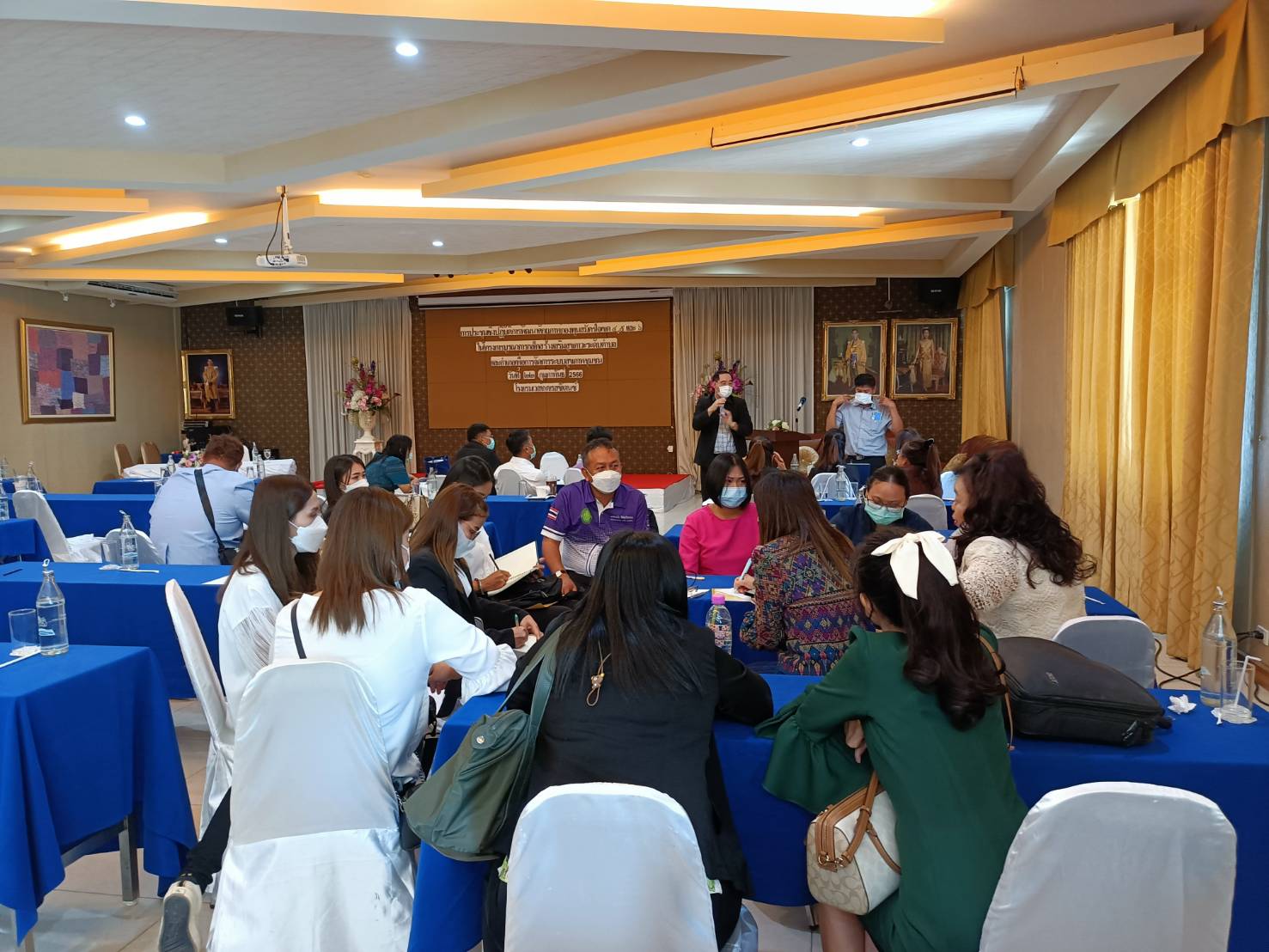 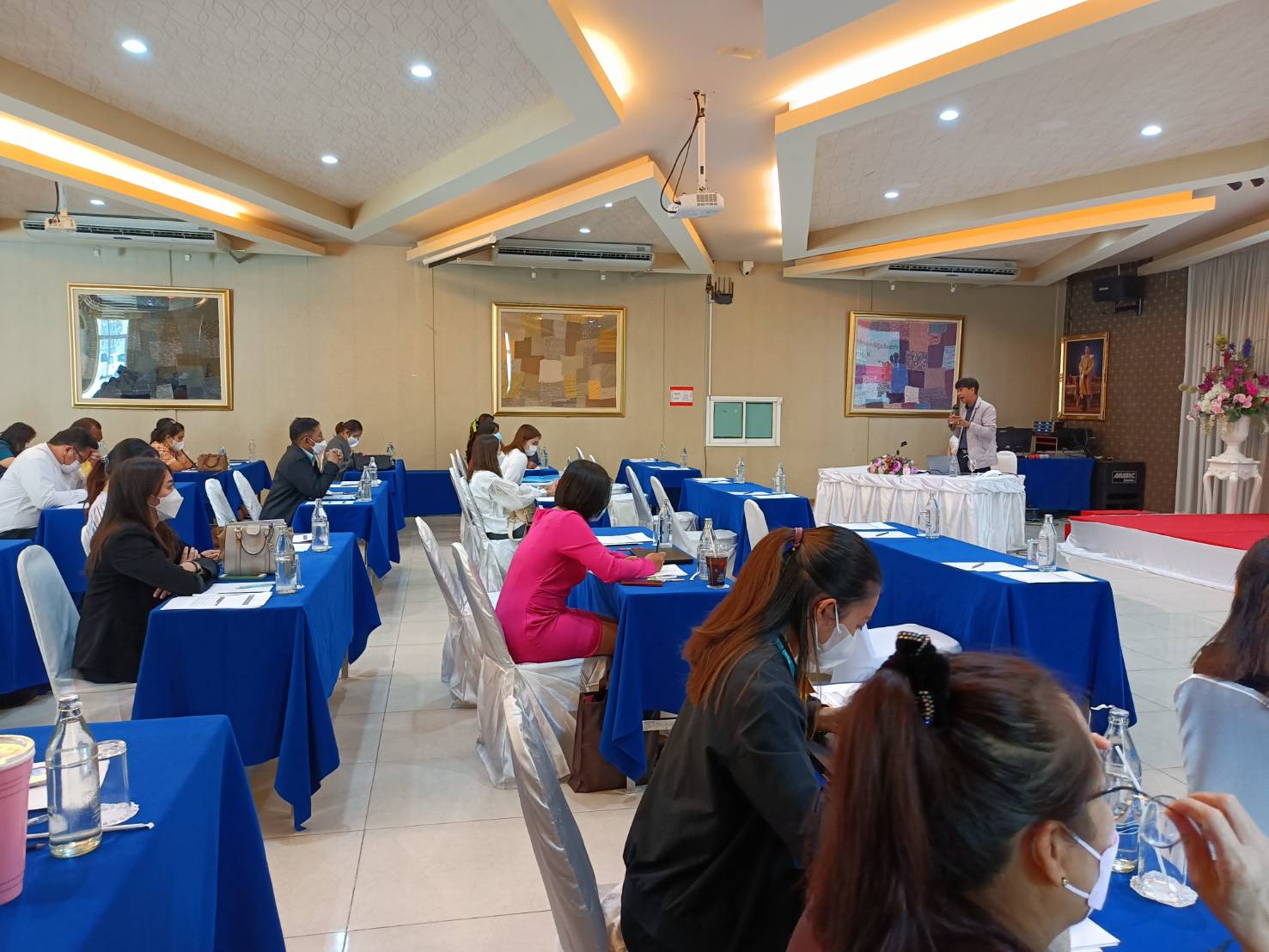 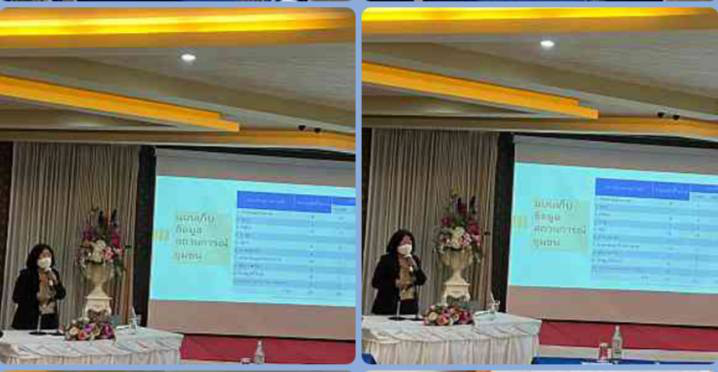 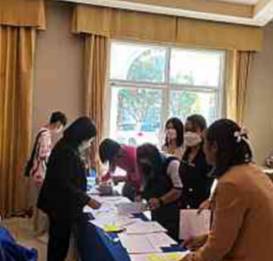 วัน เดือน ปี 22 กุมภาพันธ์  พ.ศ.2566สถานที่จัดกิจกรรม/ประชุมณ โรงแรมเวสต์เกต เรสซิเด้นท์  อำเภอบางใหญ่ จังหวัดนนทบุรีผู้เข้าร่วมทำกิจกรรม/ประชุม
(ใคร/หน่วยงานที่เข้าร่วม  จำนวนผู้เข้าร่วม)ทีมผู้ประสานงาน เขต 1 – 6,  ผู้ประสานงานเขต 4,  ผู้ประสานงานเขต 5, ผู้แทนสาธารณสุขอำเภอบางใหญ่  จ.นนทบุรี , อำเภอพระสมุทรเจดีย์ จ.สมุทรปราการ , อำเภอบ้านแหลม จ.เพชรบุรี ,ผู้ประสานงานระดับจังหวัด  พี่เลี้ยงพื้นที่ ผอ.รพ.สต. ผู้รับผิดชอบงานกองทุนตำบล  รวมจำนวนผู้เข้าประชุม  43  คน  ดังนี้   อำเภอบางใหญ่ จังหวัดนนทบุรี เขต 4  จำนวน 9 คนอำเภอบ้านแหลม จังหวัดเพชรบุรี เขต 5  จำนวน 12 คนอำเภอพระสมุทรปราการ จังหวัดสมุทรปรการ เขต 6 จำนวน 10 คนทีมผู้ประสานงานเขต จังหวัด อำเภอและพี่เลี้ยงพื้นที่ จำนวน 12 คนรายละเอียดการจัดกิจกรรม
(อธิบายการดำเนินกิจกรรม)1.ประชุมชี้แจงวัตถุประสงค์ของโครงการบูรณาการกลไกการสร้างเสริมสุขภาวะระดับตำบล และอำเภอเพื่อการจัดการระบบสุขภาพชุมชน ปี 2566-2567    กำหนดเป้าหมายการทำงานในพื้นที่ โดยใช้สื่อ PPT นำเสนอ ในประเด็น รายละเอียดของการดำเนินงาน  ปี2566 และการใช้โปรแกรมกองทุนตำบล แนวทางการจัดเก็บข้อมูล การวิเคราะห์ข้อมูลและการแลกเปลี่ยนเรียนรู้และทดลองจัดเก็บข้อมูลในประเด็นที่กำหนดของกองทุนฯที่สมัครใจของ เขต 4-62.อภิปรายแลกเปลี่ยนความคิดเห็นในประเด็นการคัดเลือกพื้นที่ การดำเนินงานในพื้นที่และแผนการดำเนินงานต่อไปผลงานที่เกิดจริง…จากการจัดกิจกรรม
ตามวัตถุประสงค์ /ตัวชี้วัด ทั้งในเชิงปริมาณและคุณภาพ


1. ได้กองทุนฯโดยความสมัครใจในพื้นที่ เขต 4,5,6  จำนวน 19 กองทุน จากเป้าหมาย 15 กองทุน และมีกองทุนที่ขอยกเลิกการเข้าร่วมโครงการ 1 กองทุน คือกองทุนเทศบาลตำบลบางเลน จังหวัดนนทบุรี2. พี่เลี้ยงพื้นที่และผู้รับผิดชอบกองทุนตำบลที่เข้าร่วมประชุม 43 คน มีความเข้าใจในการดำเนินงานโครงการ แนวทางการจัดเก็บข้อมูล การวิเคราะห์ข้อมูลและการแลกเปลี่ยนเรียนรู้และทดลองจัดเก็บข้อมูลในประเด็นที่กำหนดของกองทุนฯ ที่สมัครใจของ     เขต 4,5,6